Lesson NameFamily TreeTopic:Students will participate in research their personal history by way of creating a family treeObjectives:Essential UnderstandingsStudents will be able to research their ancestryStudents will be able to use their family tree in their introductionsInternal/ External Assets addressedInternal:Commitment to learning-students are learning about their own historyPositive values-students learn about themselves and value their own historyPositive identityExternal:Support-students feel the support of their extended tribal communityEmpowerment-knowing your history is important your identity and how you see the worldStandards or language proficiency descriptors:Productive language standards: Produce learned words and phrases and repeat the words and phrases to describe family.  Use the graphic organizer to organize information about your history.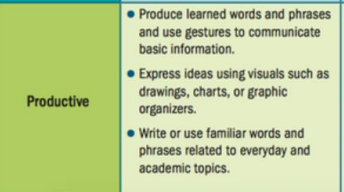 World readiness standards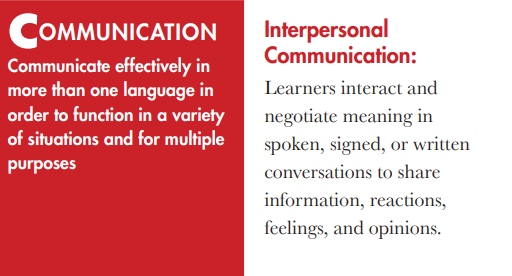 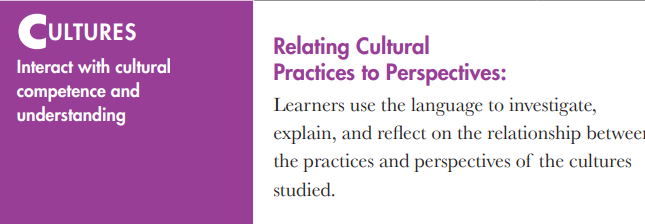 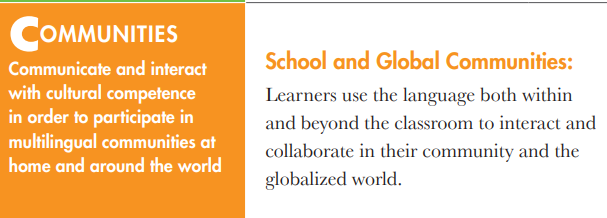 Words of the weekFamily: _______________________________________________________________Mother: _____________________________________________________________Father: ______________________________________________________________Grandfather/Grandmother:______________________________________________Me or My: ____________________________________________________________The Name of your tribe in your language:_____________________________(ie Dine instead of Navajo)STEPS to successResearch your background and relatives.  You may need help from a trusted adult.Using the information, use those language words in your introductionPractice your introductionGuiding Questions:Did you learn anything new about your history?Why do you think it’s important to know your background and personal history?What feelings came up as you were doing research?Signs of cultural growth/ Measurable student outcomes:Students will research their history.  This has the potential to be difficult for some students and bring up emotions that they may need help being guided through.  If they can speak to the importance of this exercise and describe what feelings they have on a micro/personal level or a macro/cultural level, then that is a sign of cultural growthTraditional Knowledge or TeachingsStudents will understand that it is something to be proud of to know their family tree.  Our people have been fighting erasure for hundreds of years, so it remains critical that we know we come from and can speak to our tribal connectedness and citizenship.SEL connections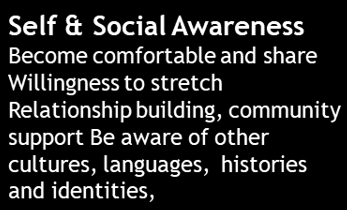 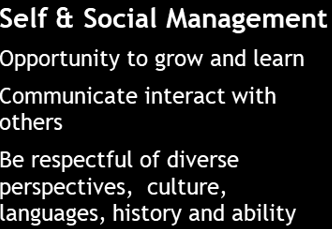 